Federação Portuguesa de Esgrima   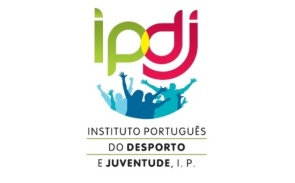 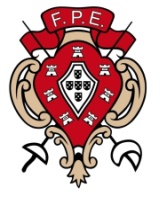 Formação Contínua – Jornadas Técnicas - Sabre - 2018A Federação Portuguesa de Esgrima disponibiliza no seu Plano de Formação para 2018 ações de formação contínua com créditos para revalidação da carteira profissional de Treinador de Desporto – TPTD (anteriormente denominada Cédula de Treinador de Desporto).JT - Sabre – Código da Ação 56316733, pertence a um conjunto de ações agendadas para o período de setembro a dezembro, que terá lugar nos dias 8 e 9 de dezembro em Lisboa com a duração de 15h, equivalente a 3 Unidades de Crédito – UC e que será orientada pelo Mestre Francês Cedric Wallard, treinador de sabre em França e responsável pelo clube de Roubaix.Destinatários:Treinadores de Grau I, II e IIIOutros agentes desportivos.Número máximo de formandos – 30Caso o número de candidatos exceda o máximo previsto serão tidas em conta as seguintes prioridades:Treinadores de Esgrima com TPTD – Grau II e III – que têm atletas a participar em provas de sabre do quadro competitivo FPE (época 2017/18 e/ou 2018/19)Treinadores de Esgrima com TPTD – Grau I – que têm atletas a participar em provas de sabre do quadro competitivo FPE (época 2017/18 e/ou 2018/19)Treinadores de Esgrima com TPTD de Grau I, II ou III independentemente da Arma que leccionamTreinadores Estagiários a concluir os Cursos.Outros agentes desportivosNota: Aplicadas as referidas prioridades, caso existam ainda candidatos em situação de igualdade, será a data e hora de entrada da inscrição a ser tomada como referência para inclusão/exclusão.Formador:Mestre Cedric WallardLocal:Lisboa - Ginásio Clube Português – Praça Ginásio Clube Português, 1 – 1250-111 LisboaEstrutura:Sábado – 8/1209h30/12h3014h30/19h00Domingo – 9/1209h30/12h3014h30/19h00ProgramaExercícios técnicos em situações de trabalho de grupo.Exercícios técnicos e táticos em contexto de lição individual.Desenvolvimento de um Sabrista da formação ao alto-rendimento.Equipamento necessário:A ação de formação é essencialmente prática, pelo que os formandos devem levar equipamento de Mestre – Plastron, luva e máscara – e Sabre.Dado o elevado número de horas de prática diária aconselha-se também que levem água e alguma comida ligeira (fruta, barra de cereais, etc.) para os períodos de intervalo.Preço25.00€